Показатели и критерии оценивания компетенций Министерство науки и высшего образования Российской ФедерацииФедеральное государственное бюджетное образовательное учреждение высшего образования «Ростовский государственный экономический университет (РИНХ)»Министерство науки и высшего образования Российской ФедерацииФедеральное государственное бюджетное образовательное учреждение высшего образования «Ростовский государственный экономический университет (РИНХ)»УТВЕРЖДАЮДиректор Таганрогского института имени А.П. Чехова (филиала)РГЭУ (РИНХ)_____________ Голобородько А.Ю.«____» ______________ 20___г.УТВЕРЖДАЮДиректор Таганрогского института имени А.П. Чехова (филиала)РГЭУ (РИНХ)_____________ Голобородько А.Ю.«____» ______________ 20___г.Рабочая программа дисциплиныГенетика с основами селекцииРабочая программа дисциплиныГенетика с основами селекциинаправление 44.03.05 Педагогическое образование (с двумя профилями подготовки)направленность (профиль)  44.03.05.40 Биология и Географиянаправление 44.03.05 Педагогическое образование (с двумя профилями подготовки)направленность (профиль)  44.03.05.40 Биология и ГеографияДля набора 2019. 2020. 2021. 2022 годаДля набора 2019. 2020. 2021. 2022 годаКвалификацияБакалаврКвалификацияБакалаврКАФЕДРАбиолого-географического образования и здоровьесберегающих дисциплинбиолого-географического образования и здоровьесберегающих дисциплинбиолого-географического образования и здоровьесберегающих дисциплинбиолого-географического образования и здоровьесберегающих дисциплинбиолого-географического образования и здоровьесберегающих дисциплинбиолого-географического образования и здоровьесберегающих дисциплинбиолого-географического образования и здоровьесберегающих дисциплинбиолого-географического образования и здоровьесберегающих дисциплинбиолого-географического образования и здоровьесберегающих дисциплинРаспределение часов дисциплины по семестрамРаспределение часов дисциплины по семестрамРаспределение часов дисциплины по семестрамРаспределение часов дисциплины по семестрамРаспределение часов дисциплины по семестрамРаспределение часов дисциплины по семестрамРаспределение часов дисциплины по семестрамСеместр(<Курс>.<Семестр на курсе>)Семестр(<Курс>.<Семестр на курсе>)Семестр(<Курс>.<Семестр на курсе>)7 (4.1)7 (4.1)ИтогоИтогоНедельНедельНедель1717ИтогоИтогоВид занятийВид занятийВид занятийУПРПУПРПЛекцииЛекцииЛекции16161616ЛабораторныеЛабораторныеЛабораторные32323232Итого ауд.Итого ауд.Итого ауд.48484848Кoнтактная рабoтаКoнтактная рабoтаКoнтактная рабoта48484848Сам. работаСам. работаСам. работа60606060ИтогоИтогоИтого108108108108ОСНОВАНИЕОСНОВАНИЕОСНОВАНИЕОСНОВАНИЕОСНОВАНИЕОСНОВАНИЕОСНОВАНИЕОСНОВАНИЕОСНОВАНИЕУчебный план утвержден учёным советом вуза от 26.04.2022 протокол № 9/1.Программу составил(и): канд. пед. наук, Доц., Панова В.А. _________________Зав. кафедрой: Подберезный В. В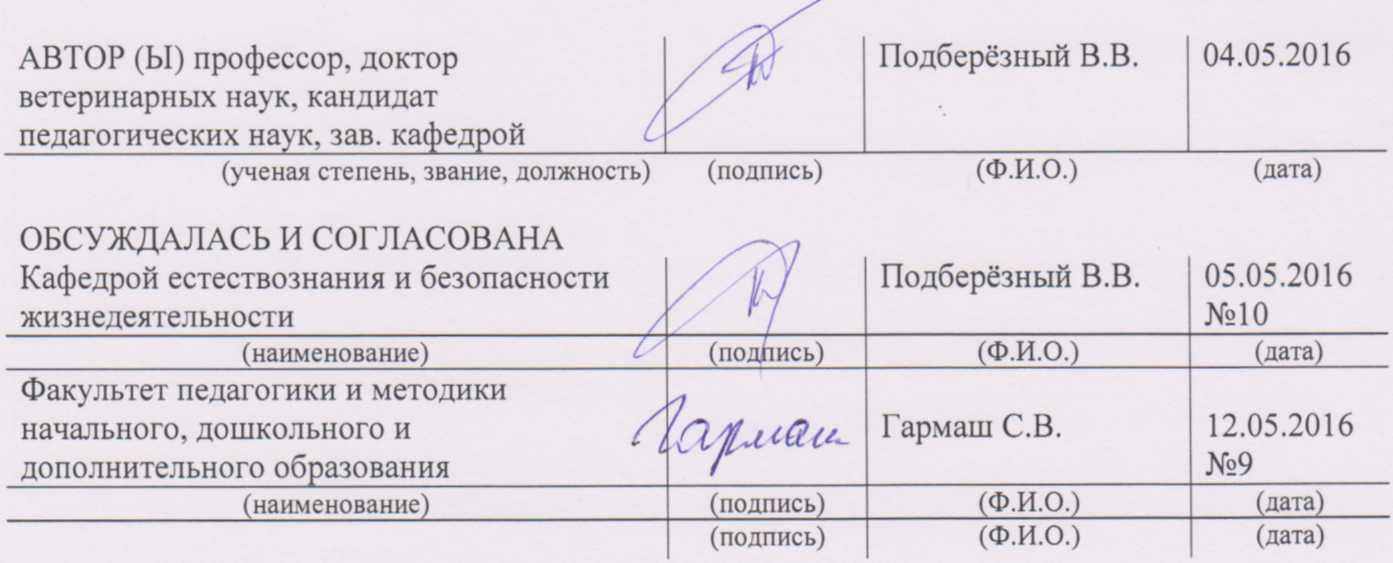 Учебный план утвержден учёным советом вуза от 26.04.2022 протокол № 9/1.Программу составил(и): канд. пед. наук, Доц., Панова В.А. _________________Зав. кафедрой: Подберезный В. ВУчебный план утвержден учёным советом вуза от 26.04.2022 протокол № 9/1.Программу составил(и): канд. пед. наук, Доц., Панова В.А. _________________Зав. кафедрой: Подберезный В. ВУчебный план утвержден учёным советом вуза от 26.04.2022 протокол № 9/1.Программу составил(и): канд. пед. наук, Доц., Панова В.А. _________________Зав. кафедрой: Подберезный В. ВУчебный план утвержден учёным советом вуза от 26.04.2022 протокол № 9/1.Программу составил(и): канд. пед. наук, Доц., Панова В.А. _________________Зав. кафедрой: Подберезный В. ВУчебный план утвержден учёным советом вуза от 26.04.2022 протокол № 9/1.Программу составил(и): канд. пед. наук, Доц., Панова В.А. _________________Зав. кафедрой: Подберезный В. ВУчебный план утвержден учёным советом вуза от 26.04.2022 протокол № 9/1.Программу составил(и): канд. пед. наук, Доц., Панова В.А. _________________Зав. кафедрой: Подберезный В. ВУчебный план утвержден учёным советом вуза от 26.04.2022 протокол № 9/1.Программу составил(и): канд. пед. наук, Доц., Панова В.А. _________________Зав. кафедрой: Подберезный В. ВУчебный план утвержден учёным советом вуза от 26.04.2022 протокол № 9/1.Программу составил(и): канд. пед. наук, Доц., Панова В.А. _________________Зав. кафедрой: Подберезный В. ВУчебный план утвержден учёным советом вуза от 26.04.2022 протокол № 9/1.Программу составил(и): канд. пед. наук, Доц., Панова В.А. _________________Зав. кафедрой: Подберезный В. ВУчебный план утвержден учёным советом вуза от 26.04.2022 протокол № 9/1.Программу составил(и): канд. пед. наук, Доц., Панова В.А. _________________Зав. кафедрой: Подберезный В. ВУчебный план утвержден учёным советом вуза от 26.04.2022 протокол № 9/1.Программу составил(и): канд. пед. наук, Доц., Панова В.А. _________________Зав. кафедрой: Подберезный В. В1. ЦЕЛИ ОСВОЕНИЯ ДИСЦИПЛИНЫ1. ЦЕЛИ ОСВОЕНИЯ ДИСЦИПЛИНЫ1. ЦЕЛИ ОСВОЕНИЯ ДИСЦИПЛИНЫ1. ЦЕЛИ ОСВОЕНИЯ ДИСЦИПЛИНЫ1. ЦЕЛИ ОСВОЕНИЯ ДИСЦИПЛИНЫ1. ЦЕЛИ ОСВОЕНИЯ ДИСЦИПЛИНЫ1. ЦЕЛИ ОСВОЕНИЯ ДИСЦИПЛИНЫ1. ЦЕЛИ ОСВОЕНИЯ ДИСЦИПЛИНЫ1. ЦЕЛИ ОСВОЕНИЯ ДИСЦИПЛИНЫ1.1усвоение обучающимися основных механизмов передачи генетической информации, лежащей в основе наследственных патологийусвоение обучающимися основных механизмов передачи генетической информации, лежащей в основе наследственных патологийусвоение обучающимися основных механизмов передачи генетической информации, лежащей в основе наследственных патологийусвоение обучающимися основных механизмов передачи генетической информации, лежащей в основе наследственных патологийусвоение обучающимися основных механизмов передачи генетической информации, лежащей в основе наследственных патологийусвоение обучающимися основных механизмов передачи генетической информации, лежащей в основе наследственных патологийусвоение обучающимися основных механизмов передачи генетической информации, лежащей в основе наследственных патологийусвоение обучающимися основных механизмов передачи генетической информации, лежащей в основе наследственных патологий2. ТРЕБОВАНИЯ К РЕЗУЛЬТАТАМ ОСВОЕНИЯ ДИСЦИПЛИНЫ2. ТРЕБОВАНИЯ К РЕЗУЛЬТАТАМ ОСВОЕНИЯ ДИСЦИПЛИНЫ2. ТРЕБОВАНИЯ К РЕЗУЛЬТАТАМ ОСВОЕНИЯ ДИСЦИПЛИНЫ2. ТРЕБОВАНИЯ К РЕЗУЛЬТАТАМ ОСВОЕНИЯ ДИСЦИПЛИНЫ2. ТРЕБОВАНИЯ К РЕЗУЛЬТАТАМ ОСВОЕНИЯ ДИСЦИПЛИНЫ2. ТРЕБОВАНИЯ К РЕЗУЛЬТАТАМ ОСВОЕНИЯ ДИСЦИПЛИНЫ2. ТРЕБОВАНИЯ К РЕЗУЛЬТАТАМ ОСВОЕНИЯ ДИСЦИПЛИНЫ2. ТРЕБОВАНИЯ К РЕЗУЛЬТАТАМ ОСВОЕНИЯ ДИСЦИПЛИНЫ2. ТРЕБОВАНИЯ К РЕЗУЛЬТАТАМ ОСВОЕНИЯ ДИСЦИПЛИНЫУК-2.1:Определяет совокупность взаимосвязанных задач, обеспечивающих достижение поставленной цели, исходя из действующих правовых нормУК-2.1:Определяет совокупность взаимосвязанных задач, обеспечивающих достижение поставленной цели, исходя из действующих правовых нормУК-2.1:Определяет совокупность взаимосвязанных задач, обеспечивающих достижение поставленной цели, исходя из действующих правовых нормУК-2.1:Определяет совокупность взаимосвязанных задач, обеспечивающих достижение поставленной цели, исходя из действующих правовых нормУК-2.1:Определяет совокупность взаимосвязанных задач, обеспечивающих достижение поставленной цели, исходя из действующих правовых нормУК-2.1:Определяет совокупность взаимосвязанных задач, обеспечивающих достижение поставленной цели, исходя из действующих правовых нормУК-2.1:Определяет совокупность взаимосвязанных задач, обеспечивающих достижение поставленной цели, исходя из действующих правовых нормУК-2.1:Определяет совокупность взаимосвязанных задач, обеспечивающих достижение поставленной цели, исходя из действующих правовых нормУК-2.1:Определяет совокупность взаимосвязанных задач, обеспечивающих достижение поставленной цели, исходя из действующих правовых нормУК-2.2:Определяет ресурсное обеспечение для достижения поставленной целиУК-2.2:Определяет ресурсное обеспечение для достижения поставленной целиУК-2.2:Определяет ресурсное обеспечение для достижения поставленной целиУК-2.2:Определяет ресурсное обеспечение для достижения поставленной целиУК-2.2:Определяет ресурсное обеспечение для достижения поставленной целиУК-2.2:Определяет ресурсное обеспечение для достижения поставленной целиУК-2.2:Определяет ресурсное обеспечение для достижения поставленной целиУК-2.2:Определяет ресурсное обеспечение для достижения поставленной целиУК-2.2:Определяет ресурсное обеспечение для достижения поставленной целиУК-2.3:Оценивает вероятные риски и ограничения в решении поставленных задачУК-2.3:Оценивает вероятные риски и ограничения в решении поставленных задачУК-2.3:Оценивает вероятные риски и ограничения в решении поставленных задачУК-2.3:Оценивает вероятные риски и ограничения в решении поставленных задачУК-2.3:Оценивает вероятные риски и ограничения в решении поставленных задачУК-2.3:Оценивает вероятные риски и ограничения в решении поставленных задачУК-2.3:Оценивает вероятные риски и ограничения в решении поставленных задачУК-2.3:Оценивает вероятные риски и ограничения в решении поставленных задачУК-2.3:Оценивает вероятные риски и ограничения в решении поставленных задачУК-2.4:Определяет ожидаемые результаты решения поставленных задачУК-2.4:Определяет ожидаемые результаты решения поставленных задачУК-2.4:Определяет ожидаемые результаты решения поставленных задачУК-2.4:Определяет ожидаемые результаты решения поставленных задачУК-2.4:Определяет ожидаемые результаты решения поставленных задачУК-2.4:Определяет ожидаемые результаты решения поставленных задачУК-2.4:Определяет ожидаемые результаты решения поставленных задачУК-2.4:Определяет ожидаемые результаты решения поставленных задачУК-2.4:Определяет ожидаемые результаты решения поставленных задачОПК-8.1:Владеет основами специальных научных знаний в сфере профессиональной деятельностиОПК-8.1:Владеет основами специальных научных знаний в сфере профессиональной деятельностиОПК-8.1:Владеет основами специальных научных знаний в сфере профессиональной деятельностиОПК-8.1:Владеет основами специальных научных знаний в сфере профессиональной деятельностиОПК-8.1:Владеет основами специальных научных знаний в сфере профессиональной деятельностиОПК-8.1:Владеет основами специальных научных знаний в сфере профессиональной деятельностиОПК-8.1:Владеет основами специальных научных знаний в сфере профессиональной деятельностиОПК-8.1:Владеет основами специальных научных знаний в сфере профессиональной деятельностиОПК-8.1:Владеет основами специальных научных знаний в сфере профессиональной деятельностиОПК-8.2:Осуществляет педагогическую деятельность на основе использования специальных научных знаний и практических умений в профессиональной деятельностиОПК-8.2:Осуществляет педагогическую деятельность на основе использования специальных научных знаний и практических умений в профессиональной деятельностиОПК-8.2:Осуществляет педагогическую деятельность на основе использования специальных научных знаний и практических умений в профессиональной деятельностиОПК-8.2:Осуществляет педагогическую деятельность на основе использования специальных научных знаний и практических умений в профессиональной деятельностиОПК-8.2:Осуществляет педагогическую деятельность на основе использования специальных научных знаний и практических умений в профессиональной деятельностиОПК-8.2:Осуществляет педагогическую деятельность на основе использования специальных научных знаний и практических умений в профессиональной деятельностиОПК-8.2:Осуществляет педагогическую деятельность на основе использования специальных научных знаний и практических умений в профессиональной деятельностиОПК-8.2:Осуществляет педагогическую деятельность на основе использования специальных научных знаний и практических умений в профессиональной деятельностиОПК-8.2:Осуществляет педагогическую деятельность на основе использования специальных научных знаний и практических умений в профессиональной деятельностиВ результате освоения дисциплины обучающийся должен:В результате освоения дисциплины обучающийся должен:В результате освоения дисциплины обучающийся должен:В результате освоения дисциплины обучающийся должен:В результате освоения дисциплины обучающийся должен:В результате освоения дисциплины обучающийся должен:В результате освоения дисциплины обучающийся должен:В результате освоения дисциплины обучающийся должен:В результате освоения дисциплины обучающийся должен:Знать:Знать:Знать:Знать:Знать:Знать:Знать:Знать:Знать:закономерности передачи генетического материала потомкам, механизм образования соматических и половых клеток; характеристику основных носителей наследственного материала, их химический состав, строение, организацию; основные классические  законы передачи наследственного материала; классификацию изменчивости и  основные факторы ее возникновения; основные методы исследования наследственности и изменчивости; механизмы  создании гибридов культурных растений  новых штаммов бактерий, пород животных и сортов растений, а также генетически модифицированных объектовзакономерности передачи генетического материала потомкам, механизм образования соматических и половых клеток; характеристику основных носителей наследственного материала, их химический состав, строение, организацию; основные классические  законы передачи наследственного материала; классификацию изменчивости и  основные факторы ее возникновения; основные методы исследования наследственности и изменчивости; механизмы  создании гибридов культурных растений  новых штаммов бактерий, пород животных и сортов растений, а также генетически модифицированных объектовзакономерности передачи генетического материала потомкам, механизм образования соматических и половых клеток; характеристику основных носителей наследственного материала, их химический состав, строение, организацию; основные классические  законы передачи наследственного материала; классификацию изменчивости и  основные факторы ее возникновения; основные методы исследования наследственности и изменчивости; механизмы  создании гибридов культурных растений  новых штаммов бактерий, пород животных и сортов растений, а также генетически модифицированных объектовзакономерности передачи генетического материала потомкам, механизм образования соматических и половых клеток; характеристику основных носителей наследственного материала, их химический состав, строение, организацию; основные классические  законы передачи наследственного материала; классификацию изменчивости и  основные факторы ее возникновения; основные методы исследования наследственности и изменчивости; механизмы  создании гибридов культурных растений  новых штаммов бактерий, пород животных и сортов растений, а также генетически модифицированных объектовзакономерности передачи генетического материала потомкам, механизм образования соматических и половых клеток; характеристику основных носителей наследственного материала, их химический состав, строение, организацию; основные классические  законы передачи наследственного материала; классификацию изменчивости и  основные факторы ее возникновения; основные методы исследования наследственности и изменчивости; механизмы  создании гибридов культурных растений  новых штаммов бактерий, пород животных и сортов растений, а также генетически модифицированных объектовзакономерности передачи генетического материала потомкам, механизм образования соматических и половых клеток; характеристику основных носителей наследственного материала, их химический состав, строение, организацию; основные классические  законы передачи наследственного материала; классификацию изменчивости и  основные факторы ее возникновения; основные методы исследования наследственности и изменчивости; механизмы  создании гибридов культурных растений  новых штаммов бактерий, пород животных и сортов растений, а также генетически модифицированных объектовзакономерности передачи генетического материала потомкам, механизм образования соматических и половых клеток; характеристику основных носителей наследственного материала, их химический состав, строение, организацию; основные классические  законы передачи наследственного материала; классификацию изменчивости и  основные факторы ее возникновения; основные методы исследования наследственности и изменчивости; механизмы  создании гибридов культурных растений  новых штаммов бактерий, пород животных и сортов растений, а также генетически модифицированных объектовзакономерности передачи генетического материала потомкам, механизм образования соматических и половых клеток; характеристику основных носителей наследственного материала, их химический состав, строение, организацию; основные классические  законы передачи наследственного материала; классификацию изменчивости и  основные факторы ее возникновения; основные методы исследования наследственности и изменчивости; механизмы  создании гибридов культурных растений  новых штаммов бактерий, пород животных и сортов растений, а также генетически модифицированных объектовзакономерности передачи генетического материала потомкам, механизм образования соматических и половых клеток; характеристику основных носителей наследственного материала, их химический состав, строение, организацию; основные классические  законы передачи наследственного материала; классификацию изменчивости и  основные факторы ее возникновения; основные методы исследования наследственности и изменчивости; механизмы  создании гибридов культурных растений  новых штаммов бактерий, пород животных и сортов растений, а также генетически модифицированных объектовУметь:Уметь:Уметь:Уметь:Уметь:Уметь:Уметь:Уметь:Уметь:определять совокупность взаимосвязанных задач, обеспечивающих достижение поставленной цели, исходя из действующих правовых норм; использовать  естественнонаучные знания для  распознавания  общих проявлений наследственных патологий; собирать информацию о генетических механизмах передачи информации; составлять и читать родословную, анализировать полученные данные и делать вывод о  соответствии наблюдающегося расщепления  тому или иному менделеевскому типу наследования; решать задачи на моногибридное, дигибридное скрещивание, сцепленное с полом и аутосомами наследование признаков, определение группы кровиопределять совокупность взаимосвязанных задач, обеспечивающих достижение поставленной цели, исходя из действующих правовых норм; использовать  естественнонаучные знания для  распознавания  общих проявлений наследственных патологий; собирать информацию о генетических механизмах передачи информации; составлять и читать родословную, анализировать полученные данные и делать вывод о  соответствии наблюдающегося расщепления  тому или иному менделеевскому типу наследования; решать задачи на моногибридное, дигибридное скрещивание, сцепленное с полом и аутосомами наследование признаков, определение группы кровиопределять совокупность взаимосвязанных задач, обеспечивающих достижение поставленной цели, исходя из действующих правовых норм; использовать  естественнонаучные знания для  распознавания  общих проявлений наследственных патологий; собирать информацию о генетических механизмах передачи информации; составлять и читать родословную, анализировать полученные данные и делать вывод о  соответствии наблюдающегося расщепления  тому или иному менделеевскому типу наследования; решать задачи на моногибридное, дигибридное скрещивание, сцепленное с полом и аутосомами наследование признаков, определение группы кровиопределять совокупность взаимосвязанных задач, обеспечивающих достижение поставленной цели, исходя из действующих правовых норм; использовать  естественнонаучные знания для  распознавания  общих проявлений наследственных патологий; собирать информацию о генетических механизмах передачи информации; составлять и читать родословную, анализировать полученные данные и делать вывод о  соответствии наблюдающегося расщепления  тому или иному менделеевскому типу наследования; решать задачи на моногибридное, дигибридное скрещивание, сцепленное с полом и аутосомами наследование признаков, определение группы кровиопределять совокупность взаимосвязанных задач, обеспечивающих достижение поставленной цели, исходя из действующих правовых норм; использовать  естественнонаучные знания для  распознавания  общих проявлений наследственных патологий; собирать информацию о генетических механизмах передачи информации; составлять и читать родословную, анализировать полученные данные и делать вывод о  соответствии наблюдающегося расщепления  тому или иному менделеевскому типу наследования; решать задачи на моногибридное, дигибридное скрещивание, сцепленное с полом и аутосомами наследование признаков, определение группы кровиопределять совокупность взаимосвязанных задач, обеспечивающих достижение поставленной цели, исходя из действующих правовых норм; использовать  естественнонаучные знания для  распознавания  общих проявлений наследственных патологий; собирать информацию о генетических механизмах передачи информации; составлять и читать родословную, анализировать полученные данные и делать вывод о  соответствии наблюдающегося расщепления  тому или иному менделеевскому типу наследования; решать задачи на моногибридное, дигибридное скрещивание, сцепленное с полом и аутосомами наследование признаков, определение группы кровиопределять совокупность взаимосвязанных задач, обеспечивающих достижение поставленной цели, исходя из действующих правовых норм; использовать  естественнонаучные знания для  распознавания  общих проявлений наследственных патологий; собирать информацию о генетических механизмах передачи информации; составлять и читать родословную, анализировать полученные данные и делать вывод о  соответствии наблюдающегося расщепления  тому или иному менделеевскому типу наследования; решать задачи на моногибридное, дигибридное скрещивание, сцепленное с полом и аутосомами наследование признаков, определение группы кровиопределять совокупность взаимосвязанных задач, обеспечивающих достижение поставленной цели, исходя из действующих правовых норм; использовать  естественнонаучные знания для  распознавания  общих проявлений наследственных патологий; собирать информацию о генетических механизмах передачи информации; составлять и читать родословную, анализировать полученные данные и делать вывод о  соответствии наблюдающегося расщепления  тому или иному менделеевскому типу наследования; решать задачи на моногибридное, дигибридное скрещивание, сцепленное с полом и аутосомами наследование признаков, определение группы кровиопределять совокупность взаимосвязанных задач, обеспечивающих достижение поставленной цели, исходя из действующих правовых норм; использовать  естественнонаучные знания для  распознавания  общих проявлений наследственных патологий; собирать информацию о генетических механизмах передачи информации; составлять и читать родословную, анализировать полученные данные и делать вывод о  соответствии наблюдающегося расщепления  тому или иному менделеевскому типу наследования; решать задачи на моногибридное, дигибридное скрещивание, сцепленное с полом и аутосомами наследование признаков, определение группы кровиВладеть:Владеть:Владеть:Владеть:Владеть:Владеть:Владеть:Владеть:Владеть:овладения основами специальных научных знаний в сфере профессиональной деятельности;определении вероятностей получения потомствасортов культурных растений  штаммов микроорганизмов, пород  домашних животных с прогнозируемыми признаками;самостоятельного использования современные  генетические данные  установления генотипа родителей по генотипу ребенка; определения степени риска рождения ребенка с соответствующим признакомовладения основами специальных научных знаний в сфере профессиональной деятельности;определении вероятностей получения потомствасортов культурных растений  штаммов микроорганизмов, пород  домашних животных с прогнозируемыми признаками;самостоятельного использования современные  генетические данные  установления генотипа родителей по генотипу ребенка; определения степени риска рождения ребенка с соответствующим признакомовладения основами специальных научных знаний в сфере профессиональной деятельности;определении вероятностей получения потомствасортов культурных растений  штаммов микроорганизмов, пород  домашних животных с прогнозируемыми признаками;самостоятельного использования современные  генетические данные  установления генотипа родителей по генотипу ребенка; определения степени риска рождения ребенка с соответствующим признакомовладения основами специальных научных знаний в сфере профессиональной деятельности;определении вероятностей получения потомствасортов культурных растений  штаммов микроорганизмов, пород  домашних животных с прогнозируемыми признаками;самостоятельного использования современные  генетические данные  установления генотипа родителей по генотипу ребенка; определения степени риска рождения ребенка с соответствующим признакомовладения основами специальных научных знаний в сфере профессиональной деятельности;определении вероятностей получения потомствасортов культурных растений  штаммов микроорганизмов, пород  домашних животных с прогнозируемыми признаками;самостоятельного использования современные  генетические данные  установления генотипа родителей по генотипу ребенка; определения степени риска рождения ребенка с соответствующим признакомовладения основами специальных научных знаний в сфере профессиональной деятельности;определении вероятностей получения потомствасортов культурных растений  штаммов микроорганизмов, пород  домашних животных с прогнозируемыми признаками;самостоятельного использования современные  генетические данные  установления генотипа родителей по генотипу ребенка; определения степени риска рождения ребенка с соответствующим признакомовладения основами специальных научных знаний в сфере профессиональной деятельности;определении вероятностей получения потомствасортов культурных растений  штаммов микроорганизмов, пород  домашних животных с прогнозируемыми признаками;самостоятельного использования современные  генетические данные  установления генотипа родителей по генотипу ребенка; определения степени риска рождения ребенка с соответствующим признакомовладения основами специальных научных знаний в сфере профессиональной деятельности;определении вероятностей получения потомствасортов культурных растений  штаммов микроорганизмов, пород  домашних животных с прогнозируемыми признаками;самостоятельного использования современные  генетические данные  установления генотипа родителей по генотипу ребенка; определения степени риска рождения ребенка с соответствующим признакомовладения основами специальных научных знаний в сфере профессиональной деятельности;определении вероятностей получения потомствасортов культурных растений  штаммов микроорганизмов, пород  домашних животных с прогнозируемыми признаками;самостоятельного использования современные  генетические данные  установления генотипа родителей по генотипу ребенка; определения степени риска рождения ребенка с соответствующим признаком3. СТРУКТУРА И СОДЕРЖАНИЕ ДИСЦИПЛИНЫ3. СТРУКТУРА И СОДЕРЖАНИЕ ДИСЦИПЛИНЫ3. СТРУКТУРА И СОДЕРЖАНИЕ ДИСЦИПЛИНЫ3. СТРУКТУРА И СОДЕРЖАНИЕ ДИСЦИПЛИНЫ3. СТРУКТУРА И СОДЕРЖАНИЕ ДИСЦИПЛИНЫ3. СТРУКТУРА И СОДЕРЖАНИЕ ДИСЦИПЛИНЫ3. СТРУКТУРА И СОДЕРЖАНИЕ ДИСЦИПЛИНЫ3. СТРУКТУРА И СОДЕРЖАНИЕ ДИСЦИПЛИНЫ3. СТРУКТУРА И СОДЕРЖАНИЕ ДИСЦИПЛИНЫКод занятияКод занятияНаименование разделов и тем /вид занятия/Наименование разделов и тем /вид занятия/Семестр / КурсЧасовКомпетен-цииЛитератураЛитератураРаздел 1. Механизмы, лежащие в основе передачи и хранения наследственной информацииРаздел 1. Механизмы, лежащие в основе передачи и хранения наследственной информации1.11.1Методы изучения генетики. Гибридологический метод. Генеалогический метод.Составление  и анализ родословной. Пробанд. Сибсы.  /Лек/Методы изучения генетики. Гибридологический метод. Генеалогический метод.Составление  и анализ родословной. Пробанд. Сибсы.  /Лек/72УК-2.1 ОПК -8.1Л1.1 Л1.2Л2.1 Л2.5 Л2.4 Л2.3 Л2.2Л3.1Э1 Э2Л1.1 Л1.2Л2.1 Л2.5 Л2.4 Л2.3 Л2.2Л3.1Э1 Э21.21.2Методы изучения генетики человекаПопуляционно-статистический,  цитогенетический, биохимический, молекулярно-статистические методы. Метод генетики соматических клеток/Лек/Методы изучения генетики человекаПопуляционно-статистический,  цитогенетический, биохимический, молекулярно-статистические методы. Метод генетики соматических клеток/Лек/72УК-2.1 ОПК -8.1Л1.1 Л1.2Л2.1 Л2.5 Л2.4 Л2.3 Л2.2Л3.1Э1 Э2Л1.1 Л1.2Л2.1 Л2.5 Л2.4 Л2.3 Л2.2Л3.1Э1 Э21.3Основные механизмы передачи и реализации наследственного материала Гибридологический метод Г. Менделя. Моногибридное, дигибридное, полигибридное скрещивания.  /Лек/72УК-2.1 ОПК -8.1Л1.1 Л1.2Л2.1 Л2.5 Л2.4 Л2.3 Л2.2Л3.1Э1 Э21.4Мутационная и модификационная изменчивость. Классификация изменчивости. Понятие и фенотипической и генотипической изменчивости. Комбинативная изменчивость. Модификационная изменчивость.  Морфозы. Фенокопии./Лек/72УК-2.1 ОПК -8.1Л1.1 Л1.2Л2.1 Л2.5 Л2.4 Л2.3 Л2.2Л3.1Э1 Э21.5Кариотип человека и условия его формирования. Морфология и анатомия хромосом. Классификация хромосом. Упаковка ДНК в ядре. Этапы упаковки ДНК /Лек/72УК-2.1 ОПК -8.1Л1.1 Л1.2Л2.1 Л2.5 Л2.4 Л2.3 Л2.2Л3.1Э1 Э21.6Виды деления клеток: амитоз, митоз, мейоз. Жизненный цикл клетки.  Митотический цикл. Патологии митоза и мейоза.  /Лаб/72УК-2.1 ОПК -8.1Л1.1 Л1.2Л2.1 Л2.5 Л2.4 Л2.3 Л2.2Л3.1Э1 Э21.7Хромосомная теория наследственности. История хромосомной теории наследственности.  Основные положения  хромосомной теории наследственности /Лаб/72УК-2.1 ОПК -8.1Л1.1 Л1.2Л2.1 Л2.5 Л2.4 Л2.3 Л2.2Л3.1Э1 Э21.8Методы изучения генетики человека.Популяционно- статистический,  цитогенетический, биохимический, молекулярно-статистические методы. Метод генетики соматических клеток /Лаб/72УК-2.1 ОПК -8.1Л1.1 Л1.2Л2.1 Л2.5 Л2.4 Л2.3 Л2.2Л3.1Э1 Э21.9Законы Менделя. Моногибридное скрещивание, дигибридное скрещивание, полигибридное скрещивание. /Лаб/72УК-2.1 ОПК -8.1Л1.1 Л1.2Л2.1 Л2.5 Л2.4 Л2.3 Л2.2Л3.1Э1 Э21.10Наследование пола и признаков сцепленных с полом. Механизм наследования пола. Наследование сцепленное с половыми хромосомами /Лаб/72УК-2.1 ОПК -8.1Л1.1 Л1.2Л2.1 Л2.5 Л2.4 Л2.3 Л2.2Л3.1Э1 Э21.11Изменчивость и ее классификация. Мутационная и модификационная изменчивость. Классификация изменчивости.Понятие и фенотипической и генотипической изменчивости. Комбинативная изменчивость. Модификационная изменчивость. Морфозы. Фенокопии./Лаб/72УК-2.1 ОПК -8.1Л1.1 Л1.2Л2.1 Л2.5 Л2.4 Л2.3 Л2.2Л3.1Э1 Э21.12Неорганические и органические вещества клетки. Характеристика , строение и функции  углеводов, жиров, белков, нуклеиновых кислот, АТФ/Ср/74УК-2.1 ОПК -8.1Л1.1 Л1.2Л2.1 Л2.5 Л2.4 Л2.3 Л2.2Л3.1Э1 Э21.13Типы наследования : Аутосомно-рецессивное наследование- Аутосомно-  доминантное наследование.Х-сцепленное рецессивное наследование-Х-сцепленное доминантное наследование. /Ср/74УК-2.1 ОПК -8.1Л1.1 Л1.2Л2.1 Л2.5 Л2.4 Л2.3 Л2.2Л3.1Э1 Э21.14Синтез белка  в клетке. Характеристика основных этапов синтеза белка в клетке. Процессы созревания иРНК. Сплайстинг. Процессинг. Понятие об экзонах и интронах. Размеры генотипа в нуклеотидах и в генах/Ср/74УК-2.1 ОПК -8.1Л1.1 Л1.2Л2.1 Л2.5 Л2.4 Л2.3 Л2.2Л3.1Э1 Э21.15Кариотип человека и условия его формирования. Виды кариотипов организмов. Гомологичные хромосомы. Методы дифференциального окрашивания хромосом/Ср/74УК-2.1 ОПК -8.1Л1.1 Л1.2Л2.1 Л2.5 Л2.3 Л2.2Л3.1Э1 Э21.16Гаметогенез человека. Сперматогенез и его основные этапы. Овогенез и его основные этапы. Отличия сперматогенеза от овогенеза.  /Лаб/72УК-2.1 ОПК -8.1Л1.1 Л1.2Л2.1 Л2.5 Л2.4 Л2.3 Л2.2Л3.1Э1 Э21.17Методы изучения изменчивости человека. Использование методов математической статистики в изучении фенотипической изменчивости /Ср/74УК-2.1 ОПК -8.1Л1.1 Л1.2Л2.1 Л2.5 Л2.4 Л2.3 Л2.2Л3.1Э1 Э21.18Классификация мутаций. Мутаген. Мутация. мутагенез. Соматические и генеративные мутации. Индуцированные и спонтанные мутации /Ср/74УК-2.1 ОПК -8.1Л1.1 Л1.2Л2.1 Л2.5 Л2.4 Л2.3 Л2.2Л3.1Э1 Э21.19Характеристика фенотипической изменчивости. Разновидности нормы реакции. Влияние факторов среды на индивидуальную изменчивость /Ср/74УК-2.1 ОПК -8.1Л1.1 Л1.2Л2.1 Л2.5 Л2.4 Л2.3 Л2.2Л3.1Э1 Э21.20Дрейф генов и популяционные волны. Значение их в распределении генов в популяции. Методы расчеты генов патологий в популяции.  /Ср/74УК-2.1 ОПК -8.1Л1.1 Л1.2Л2.5 Л2.3Л3.1 Л2.21.21Генетический код, его воспроизводство и значение в возникновении наследственных патологий. /Ср/74УК-2.1 ОПК -8.1Л1.1 Л1.2Л2.5 Л2.3 Л2.2Л3.11.22История развития генетики в мире. История развития генетики в России. история открытия основных законов генетики и механизмов хранения и передачи наследственных признаков. /Ср/74УК-2.1 ОПК -8.1Л1.1 Л1.2Л2.5 Л2.3Л3.1 Л2.21.23Множественный аллеломорфизм. Виды взаимодействия аллельных (полное, неполное, кодоминирование) и неаллельных генов (эпистаз, комплементарность, полимерия). Плейотропия. Наследование групп крови системы АВ0. /Лаб/72УК-2.1 ОПК -8.1Л1.1 Л1.2Л2.5 Л2.2Л3.11.24Близнецовый метод. Монозиготные, дизиготные близнецы. Методы определения моно- и дизиготности.  Конкордантность, дискордантность. Коэффициент наследуемости. /Лаб/72УК-2.1 ОПК -8.1Л1.1 Л1.2Л2.5 Л2.2Л3.11.25Виды наследования признаков . Аутосомно- доминантный тип наследования признаков. Основные закономерности наследования по аутосомно-доминантному типу.  /Лаб/72УК-2.1 ОПК -8.1Л1.1 Л1.2Л2.5 Л2.2Л3.11.26Виды наследования признаков . Аутосомно- рецессивный тип наследования признаков. Основные закономерности наследования по аутосомно-рецессивному типу.  /Лаб/Виды наследования признаков . Аутосомно- рецессивный тип наследования признаков. Основные закономерности наследования по аутосомно-рецессивному типу.  /Лаб/72УК-2.1 ОПК -8.1Л1.1 Л1.2Л2.5 Л2.2Л3.1Л1.1 Л1.2Л2.5 Л2.2Л3.11.27Виды наследования признаков Х- сцепленное рецессивное наследование признаков. Основные закономерности наследования по Х- сцепленному рецессивному  типу.  /Лаб/Виды наследования признаков Х- сцепленное рецессивное наследование признаков. Основные закономерности наследования по Х- сцепленному рецессивному  типу.  /Лаб/72УК-2.1 ОПК -8.1Л1.1 Л1.2Л2.5 Л2.2Л3.1Л1.1 Л1.2Л2.5 Л2.2Л3.11.28Виды наследования признаков Х- сцепленное доминантное наследование признаков. Основные закономерности наследования по Х- сцепленному доминантному типу наследования.  /Лаб/Виды наследования признаков Х- сцепленное доминантное наследование признаков. Основные закономерности наследования по Х- сцепленному доминантному типу наследования.  /Лаб/72УК-2.1 ОПК -8.1Л1.1 Л1.2Л2.5 Л2.2Л3.1Л1.1 Л1.2Л2.5 Л2.2Л3.11.29Сцепленное с аутосомами наследование признаков. Расстояние между генами в % кроссинговера или в санти морганидах. Решение задач на сцепленное с аутосомами наследование признаков /Лаб/Сцепленное с аутосомами наследование признаков. Расстояние между генами в % кроссинговера или в санти морганидах. Решение задач на сцепленное с аутосомами наследование признаков /Лаб/72УК-2.1 ОПК -8.1Л1.1 Л1.2Л2.5 Л2.2Л3.1Л1.1 Л1.2Л2.5 Л2.2Л3.11.30Наследование признаков сцепленных с полом. Решение задач на моногибридное скрещивание  пр наследованию признаков сцепленных с полом /Лаб/Наследование признаков сцепленных с полом. Решение задач на моногибридное скрещивание  пр наследованию признаков сцепленных с полом /Лаб/72УК-2.1 ОПК -8.1Л1.1 Л1.2Л2.5 Л2.2Л3.1Л1.1 Л1.2Л2.5 Л2.2Л3.1Раздел 2. Основы селекцииРаздел 2. Основы селекции2.1Наука евгеника, ее роль в развитии генетики. Основные положения евгеники, предотвращающие развитие патологий.  /Ср/Наука евгеника, ее роль в развитии генетики. Основные положения евгеники, предотвращающие развитие патологий.  /Ср/74УК-2.1 ОПК -8.1Л1.1 Л1.2Л2.1 Л2.5 Л2.4 Л2.2Л3.1Э1 Э2Л1.1 Л1.2Л2.1 Л2.5 Л2.4 Л2.2Л3.1Э1 Э22.2Механизмы клонирования живых организмов. Этические проблемы клонирования в обществе. Основные эксперименты по клонированию. Проблемы возникающие при клонировании млекопитающих. Значение и причины клонирования организмов. /Ср/Механизмы клонирования живых организмов. Этические проблемы клонирования в обществе. Основные эксперименты по клонированию. Проблемы возникающие при клонировании млекопитающих. Значение и причины клонирования организмов. /Ср/74УК-2.1 ОПК -8.1Л1.1 Л1.2Л2.6 Л2.5 Л2.4 Л2.2Л3.1Э1 Э2Л1.1 Л1.2Л2.6 Л2.5 Л2.4 Л2.2Л3.1Э1 Э22.3Генномодифицированные продукты и объекты. Механизмы, лежащие в создании ГМО. Вред и польза ГМО. /Лек/Генномодифицированные продукты и объекты. Механизмы, лежащие в создании ГМО. Вред и польза ГМО. /Лек/72УК-2.1 ОПК -8.1Л1.1 Л1.2Л2.1 Л2.5 Л2.4 Л2.2Л3.1Э1 Э2Л1.1 Л1.2Л2.1 Л2.5 Л2.4 Л2.2Л3.1Э1 Э22.4Основы генетической инженерии. Задачи и методология генной инженерии. Методы выделения и искусственного синтеза генов. основные направления развития генетической инженерии. /Ср/Основы генетической инженерии. Задачи и методология генной инженерии. Методы выделения и искусственного синтеза генов. основные направления развития генетической инженерии. /Ср/74УК-2.1 ОПК -8.1Л1.1 Л1.2Л2.1 Л2.5 Л2.2Л3.1Э1 Э2Л1.1 Л1.2Л2.1 Л2.5 Л2.2Л3.1Э1 Э22.5Дрожжи как объект генной инженерии.Основы генной инженерии растений и животных. Задачи клеточной инженерии.  /Лек/Дрожжи как объект генной инженерии.Основы генной инженерии растений и животных. Задачи клеточной инженерии.  /Лек/72УК-2.1 ОПК -8.1Л1.1 Л1.2Л2.5 Л2.3Л3.1 Л2.2Л1.1 Л1.2Л2.5 Л2.3Л3.1 Л2.22.6Генетика соматических клеток. Гетерокарионы. Применение метода соматической гибридизации для изучения процессов дифференцировки и для генетического картирования.  /Ср/Генетика соматических клеток. Гетерокарионы. Применение метода соматической гибридизации для изучения процессов дифференцировки и для генетического картирования.  /Ср/74УК-2.1 ОПК -8.1Л1.1 Л1.2Л2.5 Л2.3Л3.1 Л2.2Л1.1 Л1.2Л2.5 Л2.3Л3.1 Л2.22.7Значение генетической инженерии для решения задач биотехнологии, сельского хозяйства, медицины. Социальные аспекты генетической инженерии. /Лаб/Значение генетической инженерии для решения задач биотехнологии, сельского хозяйства, медицины. Социальные аспекты генетической инженерии. /Лаб/72УК-2.1 ОПК -8.1Л1.1 Л1.2Л2.5 Л2.3Л3.1 Л2.2Л1.1 Л1.2Л2.5 Л2.3Л3.1 Л2.22.8Медико-генетическое консультирование. Методы изучения наследственности у человека.Эпигенетика./Ср/Медико-генетическое консультирование. Методы изучения наследственности у человека.Эпигенетика./Ср/74УК-2.1 ОПК -8.1Л1.1 Л1.2Л2.5 Л2.3Л3.1 Л2.2Л1.1 Л1.2Л2.5 Л2.3Л3.1 Л2.22.9Сорт. Порода. Штамм. Системы скрещивания в селекции растений и животных. Аутбридинг.Инбридинг. Явление гетерозиса и его возможные генетические механизмы. Методы отбора. Индивидуальный и массовый отбор /Лек/Сорт. Порода. Штамм. Системы скрещивания в селекции растений и животных. Аутбридинг.Инбридинг. Явление гетерозиса и его возможные генетические механизмы. Методы отбора. Индивидуальный и массовый отбор /Лек/72УК-2.1 ОПК -8.1Л1.1 Л1.2Л2.5 Л2.3Л3.1 Л2.2Л1.1 Л1.2Л2.5 Л2.3Л3.1 Л2.24. ФОНД ОЦЕНОЧНЫХ СРЕДСТВ4. ФОНД ОЦЕНОЧНЫХ СРЕДСТВ4. ФОНД ОЦЕНОЧНЫХ СРЕДСТВ4. ФОНД ОЦЕНОЧНЫХ СРЕДСТВ4. ФОНД ОЦЕНОЧНЫХ СРЕДСТВ4. ФОНД ОЦЕНОЧНЫХ СРЕДСТВ4. ФОНД ОЦЕНОЧНЫХ СРЕДСТВ4. ФОНД ОЦЕНОЧНЫХ СРЕДСТВСтруктура и содержание фонда оценочных средств для проведения текущей и промежуточной аттестации представлены в Приложении 1 к рабочей программе дисциплины.Структура и содержание фонда оценочных средств для проведения текущей и промежуточной аттестации представлены в Приложении 1 к рабочей программе дисциплины.Структура и содержание фонда оценочных средств для проведения текущей и промежуточной аттестации представлены в Приложении 1 к рабочей программе дисциплины.Структура и содержание фонда оценочных средств для проведения текущей и промежуточной аттестации представлены в Приложении 1 к рабочей программе дисциплины.Структура и содержание фонда оценочных средств для проведения текущей и промежуточной аттестации представлены в Приложении 1 к рабочей программе дисциплины.Структура и содержание фонда оценочных средств для проведения текущей и промежуточной аттестации представлены в Приложении 1 к рабочей программе дисциплины.Структура и содержание фонда оценочных средств для проведения текущей и промежуточной аттестации представлены в Приложении 1 к рабочей программе дисциплины.Структура и содержание фонда оценочных средств для проведения текущей и промежуточной аттестации представлены в Приложении 1 к рабочей программе дисциплины.5. УЧЕБНО-МЕТОДИЧЕСКОЕ И ИНФОРМАЦИОННОЕ ОБЕСПЕЧЕНИЕ ДИСЦИПЛИНЫ5. УЧЕБНО-МЕТОДИЧЕСКОЕ И ИНФОРМАЦИОННОЕ ОБЕСПЕЧЕНИЕ ДИСЦИПЛИНЫ5. УЧЕБНО-МЕТОДИЧЕСКОЕ И ИНФОРМАЦИОННОЕ ОБЕСПЕЧЕНИЕ ДИСЦИПЛИНЫ5. УЧЕБНО-МЕТОДИЧЕСКОЕ И ИНФОРМАЦИОННОЕ ОБЕСПЕЧЕНИЕ ДИСЦИПЛИНЫ5. УЧЕБНО-МЕТОДИЧЕСКОЕ И ИНФОРМАЦИОННОЕ ОБЕСПЕЧЕНИЕ ДИСЦИПЛИНЫ5. УЧЕБНО-МЕТОДИЧЕСКОЕ И ИНФОРМАЦИОННОЕ ОБЕСПЕЧЕНИЕ ДИСЦИПЛИНЫ5. УЧЕБНО-МЕТОДИЧЕСКОЕ И ИНФОРМАЦИОННОЕ ОБЕСПЕЧЕНИЕ ДИСЦИПЛИНЫ5.1. Основная литература5.1. Основная литература5.1. Основная литература5.1. Основная литература5.1. Основная литература5.1. Основная литература5.1. Основная литератураАвторы, составителиЗаглавиеЗаглавиеИздательство, годКолич-воКолич-воЛ1.1Шевченко В.А., Топорнина Н.А.Генетика человека: Учеб. для высш. учеб. заведенийГенетика человека: Учеб. для высш. учеб. заведенийМ.: ВЛАДОС, 20026464Л1.2Мастюкова Е.М., Московкина А.Г.Основы генетики: клинико-генет. основы коррекц. педагогики и спец. психологии: Учеб. пособие для студентов пед. высш. учеб. заведенийОсновы генетики: клинико-генет. основы коррекц. педагогики и спец. психологии: Учеб. пособие для студентов пед. высш. учеб. заведенийМ.: ВЛАДОС, 200310105.2. Дополнительная литература5.2. Дополнительная литература5.2. Дополнительная литература5.2. Дополнительная литература5.2. Дополнительная литература5.2. Дополнительная литература5.2. Дополнительная литератураАвторы, составителиЗаглавиеЗаглавиеИздательство, годКолич-воКолич-воЛ2.1Эфроимсон, Владимир ПавловичГенетика гениальности: Биосоциальные механизмы и факторы наивысшей интеллектуальной активностиГенетика гениальности: Биосоциальные механизмы и факторы наивысшей интеллектуальной активностиМ.: Тайдекс Ко, 200311Л2.2Шахмурова Г. А., Халитова Р. А., Карташова Н. С.Сборник задач по генетике: методические рекомендации по решению задач для лабораторных занятий по дисциплине «Генетика и эволюционное учение» («Генетика»): сборник задач и упражненийСборник задач по генетике: методические рекомендации по решению задач для лабораторных занятий по дисциплине «Генетика и эволюционное учение» («Генетика»): сборник задач и упражненийМосква|Берлин: Директ- Медиа, 2019http://biblioclub.ru/index. php? page=book&id=573210 неограниченный доступ для зарегистрированных пользователейhttp://biblioclub.ru/index. php? page=book&id=573210 неограниченный доступ для зарегистрированных пользователейЛ2.3Алиханян С. И.Современная генетика: монографияСовременная генетика: монографияМосква: Наука, 1967http://biblioclub.ru/index. php? page=book&id=477783 неограниченный доступ для зарегистрированных пользователейhttp://biblioclub.ru/index. php? page=book&id=477783 неограниченный доступ для зарегистрированных пользователейЛ2.4Медицинская генетика: журналМедицинская генетика: журналМосква: Гениус Медиа, 2010http://biblioclub.ru/index. php? page=book&id=237635 неограниченный доступ для зарегистрированных пользователейhttp://biblioclub.ru/index. php? page=book&id=237635 неограниченный доступ для зарегистрированных пользователейЛ2.5Божкова В. П.Основы генетики: практикумОсновы генетики: практикумМосква: Парадигма, 2009http://biblioclub.ru/index. php? page=book&id=210527 неограниченный доступ для зарегистрированных пользователейhttp://biblioclub.ru/index. php? page=book&id=210527 неограниченный доступ для зарегистрированных пользователейЛ2.6Александров, Александр АлексеевичПсихогенетика: учеб. пособие для студентов высш. учеб. заведений, обучающихся по направлению и специальностям  психологииПсихогенетика: учеб. пособие для студентов высш. учеб. заведений, обучающихся по направлению и специальностям  психологииСПб.: Питер, 2006665.3. Методические разрабоки5.3. Методические разрабоки5.3. Методические разрабоки5.3. Методические разрабоки5.3. Методические разрабоки5.3. Методические разрабоки5.3. Методические разрабокиАвторы, составителиЗаглавиеЗаглавиеИздательство, годКолич-воКолич-воЛ.1Лалаева Р.И., Серебрякова Н.В.Нарушения речи и их коррекция у детей с задержкой психического развития: учеб. пособие для студентов высш. учеб. заведений, обучающихся по спец. 031700- "Олигофренопедагогика", 031800- "Логопедия", 031900 - "Спец. психология", 032000- "Спец. дошк. педагогика и психология"Нарушения речи и их коррекция у детей с задержкой психического развития: учеб. пособие для студентов высш. учеб. заведений, обучающихся по спец. 031700- "Олигофренопедагогика", 031800- "Логопедия", 031900 - "Спец. психология", 032000- "Спец. дошк. педагогика и психология"М.: ВЛАДОС, 200419195.3 Профессиональные базы данных и информационные справочные системы5.3 Профессиональные базы данных и информационные справочные системы5.3 Профессиональные базы данных и информационные справочные системы5.3 Профессиональные базы данных и информационные справочные системы5.3 Профессиональные базы данных и информационные справочные системы5.3 Профессиональные базы данных и информационные справочные системы5.3 Профессиональные базы данных и информационные справочные системы5.4. Перечень программного обеспечения5.4. Перечень программного обеспечения5.4. Перечень программного обеспечения5.4. Перечень программного обеспечения5.4. Перечень программного обеспечения5.4. Перечень программного обеспечения5.4. Перечень программного обеспеченияMicrosoft OfficeMicrosoft OfficeMicrosoft OfficeMicrosoft OfficeMicrosoft OfficeMicrosoft OfficeMicrosoft Office5.5. Учебно-методические материалы для студентов с ограниченными возможностями здоровья5.5. Учебно-методические материалы для студентов с ограниченными возможностями здоровья5.5. Учебно-методические материалы для студентов с ограниченными возможностями здоровья5.5. Учебно-методические материалы для студентов с ограниченными возможностями здоровья5.5. Учебно-методические материалы для студентов с ограниченными возможностями здоровья5.5. Учебно-методические материалы для студентов с ограниченными возможностями здоровья5.5. Учебно-методические материалы для студентов с ограниченными возможностями здоровьяПри необходимости по заявлению обучающегося с ограниченными возможностями здоровья учебно-методические материалы предоставляются в формах, адаптированных к ограничениям здоровья и восприятия информации. Для лиц с нарушениями зрения: в форме аудиофайла; в печатной форме увеличенным шрифтом. Для лиц с нарушениями слуха: в форме электронного документа; в печатной форме. Для лиц с нарушениями опорно-двигательного аппарата: в форме электронного документа; в печатной форме.При необходимости по заявлению обучающегося с ограниченными возможностями здоровья учебно-методические материалы предоставляются в формах, адаптированных к ограничениям здоровья и восприятия информации. Для лиц с нарушениями зрения: в форме аудиофайла; в печатной форме увеличенным шрифтом. Для лиц с нарушениями слуха: в форме электронного документа; в печатной форме. Для лиц с нарушениями опорно-двигательного аппарата: в форме электронного документа; в печатной форме.При необходимости по заявлению обучающегося с ограниченными возможностями здоровья учебно-методические материалы предоставляются в формах, адаптированных к ограничениям здоровья и восприятия информации. Для лиц с нарушениями зрения: в форме аудиофайла; в печатной форме увеличенным шрифтом. Для лиц с нарушениями слуха: в форме электронного документа; в печатной форме. Для лиц с нарушениями опорно-двигательного аппарата: в форме электронного документа; в печатной форме.При необходимости по заявлению обучающегося с ограниченными возможностями здоровья учебно-методические материалы предоставляются в формах, адаптированных к ограничениям здоровья и восприятия информации. Для лиц с нарушениями зрения: в форме аудиофайла; в печатной форме увеличенным шрифтом. Для лиц с нарушениями слуха: в форме электронного документа; в печатной форме. Для лиц с нарушениями опорно-двигательного аппарата: в форме электронного документа; в печатной форме.При необходимости по заявлению обучающегося с ограниченными возможностями здоровья учебно-методические материалы предоставляются в формах, адаптированных к ограничениям здоровья и восприятия информации. Для лиц с нарушениями зрения: в форме аудиофайла; в печатной форме увеличенным шрифтом. Для лиц с нарушениями слуха: в форме электронного документа; в печатной форме. Для лиц с нарушениями опорно-двигательного аппарата: в форме электронного документа; в печатной форме.При необходимости по заявлению обучающегося с ограниченными возможностями здоровья учебно-методические материалы предоставляются в формах, адаптированных к ограничениям здоровья и восприятия информации. Для лиц с нарушениями зрения: в форме аудиофайла; в печатной форме увеличенным шрифтом. Для лиц с нарушениями слуха: в форме электронного документа; в печатной форме. Для лиц с нарушениями опорно-двигательного аппарата: в форме электронного документа; в печатной форме.При необходимости по заявлению обучающегося с ограниченными возможностями здоровья учебно-методические материалы предоставляются в формах, адаптированных к ограничениям здоровья и восприятия информации. Для лиц с нарушениями зрения: в форме аудиофайла; в печатной форме увеличенным шрифтом. Для лиц с нарушениями слуха: в форме электронного документа; в печатной форме. Для лиц с нарушениями опорно-двигательного аппарата: в форме электронного документа; в печатной форме.6. МАТЕРИАЛЬНО-ТЕХНИЧЕСКОЕ ОБЕСПЕЧЕНИЕ ДИСЦИПЛИНЫ (МОДУЛЯ)6. МАТЕРИАЛЬНО-ТЕХНИЧЕСКОЕ ОБЕСПЕЧЕНИЕ ДИСЦИПЛИНЫ (МОДУЛЯ)6. МАТЕРИАЛЬНО-ТЕХНИЧЕСКОЕ ОБЕСПЕЧЕНИЕ ДИСЦИПЛИНЫ (МОДУЛЯ)Помещения для проведения всех видов работ, предусмотренных учебным планом, укомплектованы необходимой специализированной учебной мебелью и техническими средствами обучения. Для проведения лекционных занятий используется демонстрационное оборудование. Лабораторные занятия проводятся в  аудиториях, оборудованных микроскопами и другим приборами для лабораторных работ, а также в  компьютерных классах, рабочие места в которых оборудованы необходимыми лицензионными программными средствами и выходом в Интернет.Помещения для проведения всех видов работ, предусмотренных учебным планом, укомплектованы необходимой специализированной учебной мебелью и техническими средствами обучения. Для проведения лекционных занятий используется демонстрационное оборудование. Лабораторные занятия проводятся в  аудиториях, оборудованных микроскопами и другим приборами для лабораторных работ, а также в  компьютерных классах, рабочие места в которых оборудованы необходимыми лицензионными программными средствами и выходом в Интернет.Помещения для проведения всех видов работ, предусмотренных учебным планом, укомплектованы необходимой специализированной учебной мебелью и техническими средствами обучения. Для проведения лекционных занятий используется демонстрационное оборудование. Лабораторные занятия проводятся в  аудиториях, оборудованных микроскопами и другим приборами для лабораторных работ, а также в  компьютерных классах, рабочие места в которых оборудованы необходимыми лицензионными программными средствами и выходом в Интернет.7. МЕТОДИЧЕСКИЕ УКАЗАНИЯ ДЛЯ ОБУЧАЮЩИХСЯ ПО ОСВОЕНИЮ ДИСЦИПЛИНЫ (МОДУЛЯ)7. МЕТОДИЧЕСКИЕ УКАЗАНИЯ ДЛЯ ОБУЧАЮЩИХСЯ ПО ОСВОЕНИЮ ДИСЦИПЛИНЫ (МОДУЛЯ)7. МЕТОДИЧЕСКИЕ УКАЗАНИЯ ДЛЯ ОБУЧАЮЩИХСЯ ПО ОСВОЕНИЮ ДИСЦИПЛИНЫ (МОДУЛЯ)Методические указания по освоению дисциплины представлены в Приложении 2 к рабочей программе дисциплины.Методические указания по освоению дисциплины представлены в Приложении 2 к рабочей программе дисциплины.Методические указания по освоению дисциплины представлены в Приложении 2 к рабочей программе дисциплины.Код компетенцииНаименование компетенцииОбъект оценкиПоказатели оценивания компетенции*Критерии оценивания компетенции**ОК-6способностью к самоорганизации и самообразованиюЗнание об основных закономерностях взаимодействия человека и обществаПоиск и сбор необходимой литературы,  использование различных баз данных, использование современных информационно- коммуникационных технологий  и глобальных информационных ресурсовПолнота и содержательность ответов и выполненных заданий, умение приводить примеры умение самостоятельно находить решение поставленных задачОК-6способностью к самоорганизации и самообразованиюУмение участвовать в общественно-профессиональных дискуссиях, использовать различные формы, виды устной и письменной коммуникации в учебной и профессиональной деятельностивыполненные в письменном виде задания к практическим занятиямумение пользоваться дополнительной литературой при подготовке к занятиямОК-6способностью к самоорганизации и самообразованиюВладение способами ориентации в профессиональных источниках информации (журналы, сайты, образовательные порталы и т.д.),  способами совершенствования профессиональных знаний и умений путем использования возможностей информационной среды образовательного учреждения; технологиями приобретения, использования и обновления гуманитарных и социальных знаний.подготовка и участие в ответах на практических занятиях и дискуссияхсоответствие представленной в ответах информации материалам лекции и учебной литературы, сведениям из информационных ресурсов Интернет; объем выполненных работы (в полном, не полном объеме)ОПК-1готовностью сознавать социальную значимость своей будущей профессии, обладать мотивацией к осуществлению профессиональной деятельностизнать основы социальной значимости профессииПоиск и сбор необходимой литературы,  использование различных баз данных, использование современных информационно- коммуникационных технологий  и глобальных информационных ресурсовПолнота и содержательность ответов и выполненных заданий, ОПК-1готовностью сознавать социальную значимость своей будущей профессии, обладать мотивацией к осуществлению профессиональной деятельностиуметь анализировать важность профессиональной деятельности в различных сферах общественной жизнивыполненные в письменном виде задания к практическим занятиямумение приводить примеры умение самостоятельно находить решение поставленных задач, умение пользоваться дополнительной литературой при подготовке к занятиям, соответствие представленной в ответах информации материалам лекции и учебной литературы, сведениям из информационных ресурсов ИнтернетОПК-1готовностью сознавать социальную значимость своей будущей профессии, обладать мотивацией к осуществлению профессиональной деятельностивладеть навыками социально-значимой деятельности в различных сферах жизни обществаподготовка и участие в ответах на практических занятиях и дискуссияхобъем выполненных работы (в полном, не полном объеме)ОПК-2способен осуществлять обучение, воспитание и развитие с учетом социальных возрастных, психофизических и индивидуальных особенностей, в том числе особых образовательных потребностей обучающихсязнать социальные, возрастные, психофизические и индивидуальные особенности обучающихсяПоиск и сбор необходимой литературы,  использование различных баз данных, использование современных информационно- коммуникационных технологий  и глобальных информационных ресурсовПолнота и содержательность ответов и выполненных заданий, ОПК-2способен осуществлять обучение, воспитание и развитие с учетом социальных возрастных, психофизических и индивидуальных особенностей, в том числе особых образовательных потребностей обучающихсяуметь применять методы обучения, воспитания и развития с учетом социальных возрастных, психофизических и индивидуальных особенностей, в том числе особых образовательных потребностей обучающихсявыполненные в письменном виде задания к практическим занятиямумение приводить примеры умение самостоятельно находить решение поставленных задач, умение пользоваться дополнительной литературой при подготовке к занятиямОПК-2способен осуществлять обучение, воспитание и развитие с учетом социальных возрастных, психофизических и индивидуальных особенностей, в том числе особых образовательных потребностей обучающихсявладеть навыками анализа результатов обучения, воспитания и развития с учетом социальных возрастных, психофизических и индивидуальных особенностей, в том числе особых образовательных потребностей обучающихсяподготовка и участие в ответах на практических занятиях и дискуссияхсоответствие представленной в ответах информации материалам лекции и учебной литературы, сведениям из информационных ресурсов Интернет; объем выполненных работы (в полном, не полном объеме)ОПК-3готовностью к психолого-педагогическому сопровождению учебно-воспитательного процессазнать способы построения межличностных отношений; способы взаимодействия педагога с различными субъектами педагогического процессаПоиск и сбор необходимой литературы,  использование различных баз данных, использование современных информационно- коммуникационных технологий  и глобальных информационных ресурсовПолнота и содержательность ответов и выполненных заданийОПК-3готовностью к психолого-педагогическому сопровождению учебно-воспитательного процессауметь взаимодействовать с различными субъектами педагогического процессавыполненные в письменном виде задания к практическим занятиямумение приводить примеры умение самостоятельно находить решение поставленных задач, умение пользоваться дополнительной литературой при подготовке к занятиям; соответствие представленной в ответах информации материалам лекции и учебной литературы, сведениям из информационных ресурсов ИнтернетОПК-3готовностью к психолого-педагогическому сопровождению учебно-воспитательного процессавладеть способами осуществления психолого-педагогической поддержки и сопровождения,  способами взаимодействия с другими субъектами образовательного процессаподготовка и участие в ответах на практических занятиях и дискуссияхобъем выполненных работы (в полном, не полном объеме)ОПК-5 владеет основами профессиональной этики и речевой культуры знать теоретические основы профессиональной этики и речевой культурыПоиск и сбор необходимой литературы,  использование различных баз данных, использование современных информационно- коммуникационных технологий  и глобальных информационных ресурсовПолнота и содержательность ответов и выполненных заданийОПК-5 владеет основами профессиональной этики и речевой культуры уметь организовать взаимодействие с другими участниками образовательного процессавыполненные в письменном виде задания к практическим занятиямумение приводить примеры умение самостоятельно находить решение поставленных задач, умение пользоваться дополнительной литературой при подготовке к занятиям; соответствие представленной в ответах информации материалам лекции и учебной литературы, сведениям из информационных ресурсов ИнтернетОПК-5 владеет основами профессиональной этики и речевой культуры владеть навыками взаимодействия с другими участниками образовательного процессаподготовка и участие в ответах на практических занятиях и дискуссияхобъем выполненных работы (в полном, не полном объеме)ПК 6 готовностью к взаимодействию с участниками образовательного процессазнать особенности организации работы по взаимодействию с людьмиПоиск и сбор необходимой литературы,  использование различных баз данных, использование современных информационно- коммуникационных технологий  и глобальных информационных ресурсовПолнота и содержательность ответов и выполненных заданийПК 6 готовностью к взаимодействию с участниками образовательного процессауметь использовать знания в практической деятельностивыполненные в письменном виде задания к практическим занятиямумение приводить примеры умение самостоятельно находить решение поставленных задач, умение пользоваться дополнительной литературой при подготовке к занятиям; соответствие представленной в ответах информации материалам лекции и учебной литературы, сведениям из информационных ресурсов ИнтернетПК 6 готовностью к взаимодействию с участниками образовательного процессавладеть методиками организации коллективно-творческой деятельностиподготовка и участие в ответах на практических занятиях и дискуссияхобъем выполненных работы (в полном, не полном объеме)ПК 7 способен организовать сотрудничество обучающихся, поддерживать их активность, инициативность и самостоятельность, развивать творческие способности знать основные понятия и категории совместной деятельности; особенности межличностного взаимодействия субъектов образовательной средыПоиск и сбор необходимой литературы,  использование различных баз данных, использование современных информационно- коммуникационных технологий  и глобальных информационных ресурсовПолнота и содержательность ответов и выполненных заданийПК 7 способен организовать сотрудничество обучающихся, поддерживать их активность, инициативность и самостоятельность, развивать творческие способности уметь организовать совместную деятельность субъектов образовательной среды; организовать межличностное взаимодействие субъектов образовательной средывыполненные в письменном виде задания к практическим занятиямумение приводить примеры умение самостоятельно находить решение поставленных задач, умение пользоваться дополнительной литературой при подготовке к занятиям; соответствие представленной в ответах информации материалам лекции и учебной литературы, сведениям из информационных ресурсов ИнтернетПК 7 способен организовать сотрудничество обучающихся, поддерживать их активность, инициативность и самостоятельность, развивать творческие способности владеть навыками самостоятельной работы, самоорганизации и организации выполнения поручений; навыками организации совместной деятельности и межличностного взаимодействия субъектов образовательной средыподготовка и участие в ответах на практических занятиях и дискуссияхобъем выполненных работы (в полном, не полном объеме)